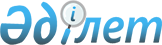 О внесении изменений в совместный приказ Министра юстиции Республики Казахстан от 22 апреля 2019 года № 218 и Министра национальной экономики Республики Казахстан от 29 апреля 2019 года № 31 "Об утверждении критериев оценки степени риска и проверочных листов деятельности организаций, управляющих имущественными правами на коллективной основе"Совместный приказ Министра юстиции Республики Казахстан от 9 июня 2022 года № 474 и Министра национальной экономики Республики Казахстан от 10 июня 2022 года № 42. Зарегистрирован в Министерстве юстиции Республики Казахстан 16 июня 2022 года № 28503
      ПРИКАЗЫВАЕМ:
      1. Внести в совместный приказ Министра юстиции Республики Казахстан от 22 апреля 2019 года № 218 и Министра национальной экономики Республики Казахстан от 29 апреля 2019 года № 31 "Об утверждении критериев оценки степени риска и проверочных листов деятельности организаций, управляющих имущественными правами на коллективной основе" (зарегистрирован в Реестре государственной регистрации нормативных правовых актов за № 17371) следующие изменения:
      пункт 1 изложить в следующей редакции:
      "1. Утвердить:
      1) критерии оценки степени рисков деятельности организаций, управляющих имущественными правами на коллективной основе, согласно приложению 1 к настоящему совместному приказу;
      2) проверочный лист за деятельностью организаций, управляющих имущественными правами на коллективной основе, в сферах управления авторским правом согласно приложению 2 к настоящему совместному приказу;
      3) проверочный лист за деятельностью организаций, управляющих имущественными правами на коллективной основе, в сферах управления смежными правами согласно приложению 3 к настоящему совместному приказу;
      4) проверочный лист за деятельностью организаций, управляющих имущественными правами на коллективной основе, в сфере осуществления прав авторов, исполнителей, производителей фонограмм и аудиовизуальных произведений на получение вознаграждения за воспроизведение фонограмм и аудиовизуальных произведений в личных целях и без получения дохода согласно приложению 4 к настоящему совместному приказу;
      5) проверочный лист за деятельностью организаций, управляющих имущественными правами на коллективной основе в сфере управления авторским правом и смежными правами согласно приложению 5 к настоящему совместному приказу.
      заголовок приложения 2 изложить в следующей редакции:
      "Проверочный лист за деятельностью организаций, управляющих имущественными правами на коллективной основе, в сферах управления авторским правом";
      заголовок приложения 3 изложить в следующей редакции:
      "Проверочный лист за деятельностью организаций, управляющих имущественными правами на коллективной основе, в сферах управления смежными правами";
      заголовок приложения 4 изложить в следующей редакции:
      "Проверочный лист за деятельностью организаций, управляющих имущественными правами на коллективной основе, в сфере осуществления прав авторов, исполнителей, производителей фонограмм и аудиовизуальных произведений на получение вознаграждения за воспроизведение фонограмм и аудиовизуальных произведений в личных целях и без получения дохода";
      заголовок приложения 5 изложить в следующей редакции:
      "Проверочный лист за деятельностью организаций, управляющих имущественными правами на коллективной основе, в сфере управления авторским правом и смежными правами".
      2. Департаменту по правам интеллектуальной собственности в установленном законодательством Республики Казахстан порядке обеспечить:
      1) государственную регистрацию настоящего совместного приказа;
      2) размещение настоящего совместного приказа на официальном интернет-ресурсе Министерства юстиции Республики Казахстан.
      3. Контроль за исполнением настоящего приказа возложить на курирующего вице-министра юстиции Республики Казахстан.
      4. Настоящий совместный приказ вводится в действие по истечении десяти календарных дней после дня его первого официального опубликования.
      "СОГЛАСОВАН"Комитет по правовой статисткеи специальным учетамГенеральной прокуратурыРеспублики Казахстан
					© 2012. РГП на ПХВ «Институт законодательства и правовой информации Республики Казахстан» Министерства юстиции Республики Казахстан
				
      Министр национальной экономикиРеспублики Казахстан 

__________ А. Куантыров

      Министр юстицииРеспублики Казахстан 

__________ К. Мусин
